Dear Mums, Dads and CarersChess Club Taster Sessions, P4 - 7P4-7 Chess Club, also known as “Chess Mates” will be restarting this term. Who?		For primary 4s, 5s, 6s and 7s, children who can or cannot play chessWhat?	Taster sessions (to help decide if they’d like to come regularly, to an after-school club, after the Easter/Spring holidays)Where?	Gym Hall/Dining Room 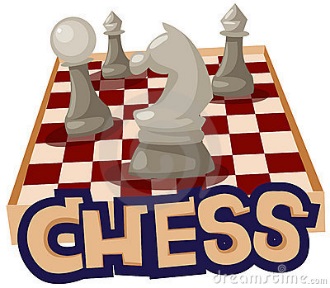 When?	Thursdays, after school, 3.15 – 4.30pmThe dates for the three taster sessions are below:Thursday 14 March 2019Thursday 21 March 2019Thursday 28 March 2019Please let us know if your child is interested in taking part by completing and returning the tear-off slip below by Monday 11 March 2019.After the Easter/Spring Holiday, I aim to hopefully extend this club to an afterschool club, from 3.15 – 4.15/4.30pm. But for this, I would definitely require some parent/carer volunteers to support this.  If a club were to start at this time, after the holidays, please detail if you would be able to help on a Thursday after school.  Please note that parent helpers do not need to know how to play chess. We can all learn together!Yours sincerely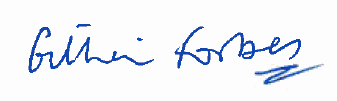 Gillian ForbesDepute Head Teacher ✂-------------------------------------------------------------------------------------------------------------------Chess Club Taster Sessions, P4 - 7❒ My child can/ cannot play chess and would like to go to the lunchtime taster sessions.❒ I’d be interested in supporting an after-school chess club as a parent volunteer and could help on a  ❒  Thursday  after schoolName of Child:							 	Class:  			Name of Parent & Contact Details:					Signed: 			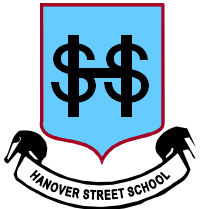 Hanover Street SchoolBeach BoulevardAberdeenAB24 5HNDirect Dial: 01224 569880hanover@aberdeencity.gov.uk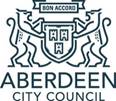 Integrated Children & Family ServicesOperationsMarischal CollegeBroad StreetAberdeen, AB10 1ABSwitchboard 03000 200 292www.aberdeencity.gov.uk6 March 20196 March 2019Integrated Children & Family ServicesOperationsMarischal CollegeBroad StreetAberdeen, AB10 1ABSwitchboard 03000 200 292www.aberdeencity.gov.uk